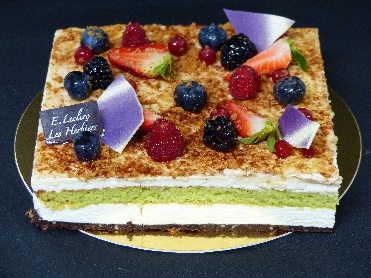 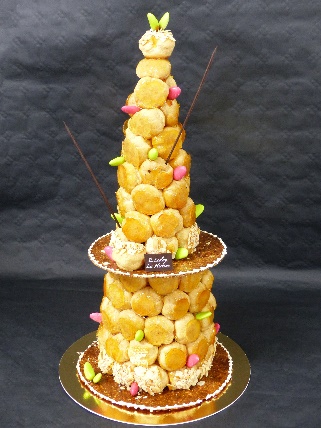 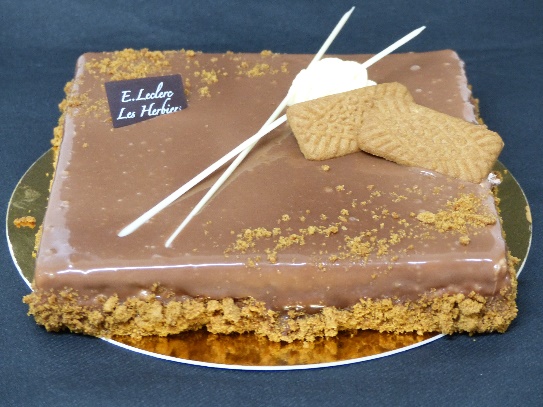 PATISSIER(E) en CDIOffre d’emploi PATISSIER(E) en CDIOffre d’emploi PATISSIER(E) en CDIOffre d’emploi Secteur : LES HERBIERS07.83.28.25.16Mr FoulonneauDébutant/e accepté/ePoste à Temps CompletRémunération selon profilPas de travail le dimanche13e moisPrimes Particip°/Intéressement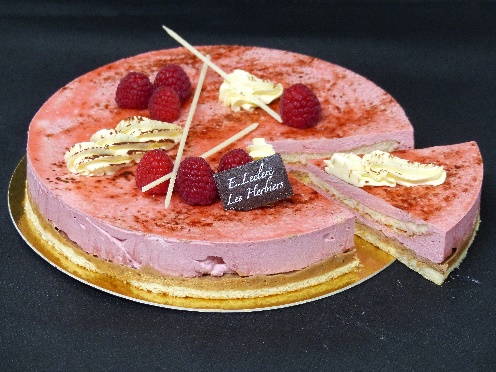 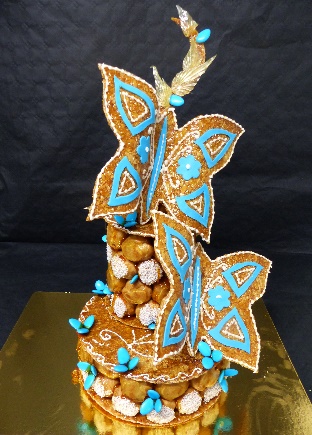 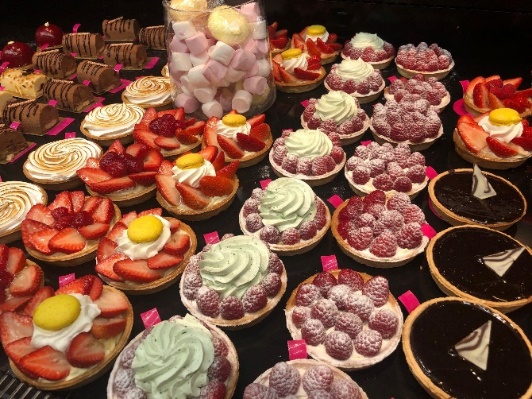 Tu souhaites : Intégrer une équipe commerciale dynamique de 6 personnesPartager le savoir-faire de ton métier artisanalDévelopper tes compétences techniquesConseiller et apporter toute satisfaction aux clientsNotre projet « Pâtisserie – Gamme artisanale » :Cette année, nous rénovons et développons notre secteur Pâtisserie. Nous agrandissons notre gamme traditionnelle artisanale. Mettre en avant le savoir faire et le savoir être de nos collaborateurs nous tient particulièrement à cœur. Description du poste : Tu participeras à toutes les tâches nécessaires en lien avec le bon fonctionnement du service Pâtisserie (Suivi des commandes clients, fabrication des petits gâteaux, fabrication des entremêts, glacerie à venir au cours de l’année) Tu maîtrises les règles d’hygiène, de sécurité alimentaire et de traçabilité. Ton profil : Esprit d’équipeRigoureux/se Volontaire et curieux/seDynamique avec le sens du service clientTu es jeune diplômé/e et tu souhaites participer activement à un projet concret avec la perspective d’une stabilité d’emploi sur le long terme !Tu as de l’ambition et donc envie d’évoluer professionnellement au cours de ta carrière ! Nous t’accompagnerons dans ton parcours !Alors n’hésite pas à nous contacter et envoyer ta candidature ! 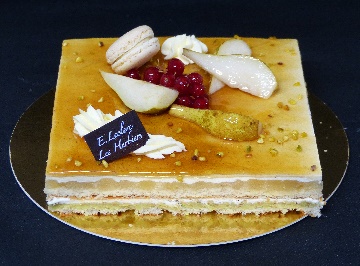 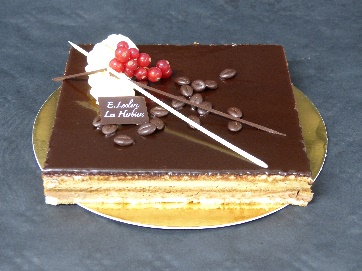 Tu souhaites : Intégrer une équipe commerciale dynamique de 6 personnesPartager le savoir-faire de ton métier artisanalDévelopper tes compétences techniquesConseiller et apporter toute satisfaction aux clientsNotre projet « Pâtisserie – Gamme artisanale » :Cette année, nous rénovons et développons notre secteur Pâtisserie. Nous agrandissons notre gamme traditionnelle artisanale. Mettre en avant le savoir faire et le savoir être de nos collaborateurs nous tient particulièrement à cœur. Description du poste : Tu participeras à toutes les tâches nécessaires en lien avec le bon fonctionnement du service Pâtisserie (Suivi des commandes clients, fabrication des petits gâteaux, fabrication des entremêts, glacerie à venir au cours de l’année) Tu maîtrises les règles d’hygiène, de sécurité alimentaire et de traçabilité. Ton profil : Esprit d’équipeRigoureux/se Volontaire et curieux/seDynamique avec le sens du service clientTu es jeune diplômé/e et tu souhaites participer activement à un projet concret avec la perspective d’une stabilité d’emploi sur le long terme !Tu as de l’ambition et donc envie d’évoluer professionnellement au cours de ta carrière ! Nous t’accompagnerons dans ton parcours !Alors n’hésite pas à nous contacter et envoyer ta candidature ! 